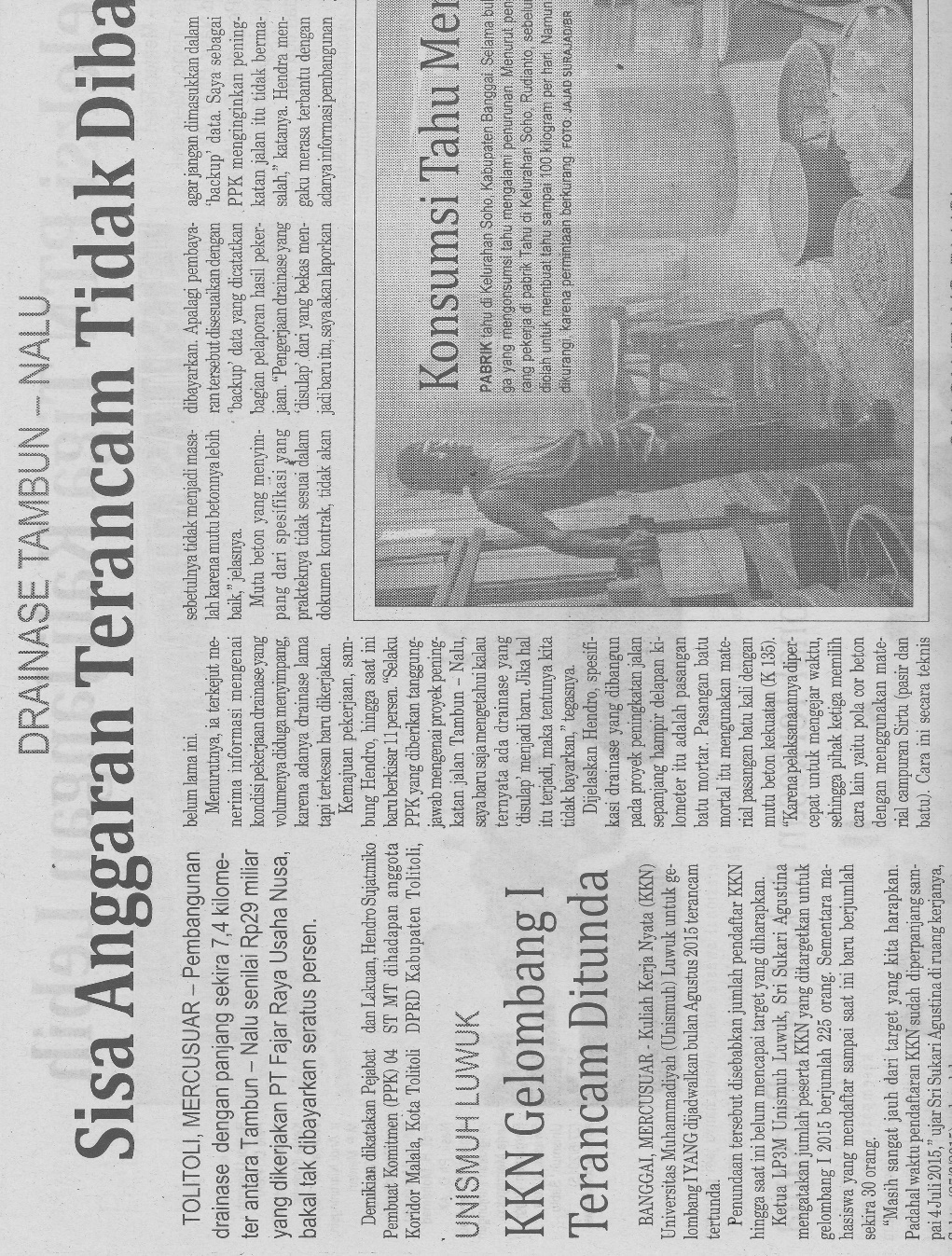 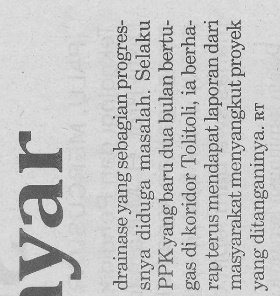 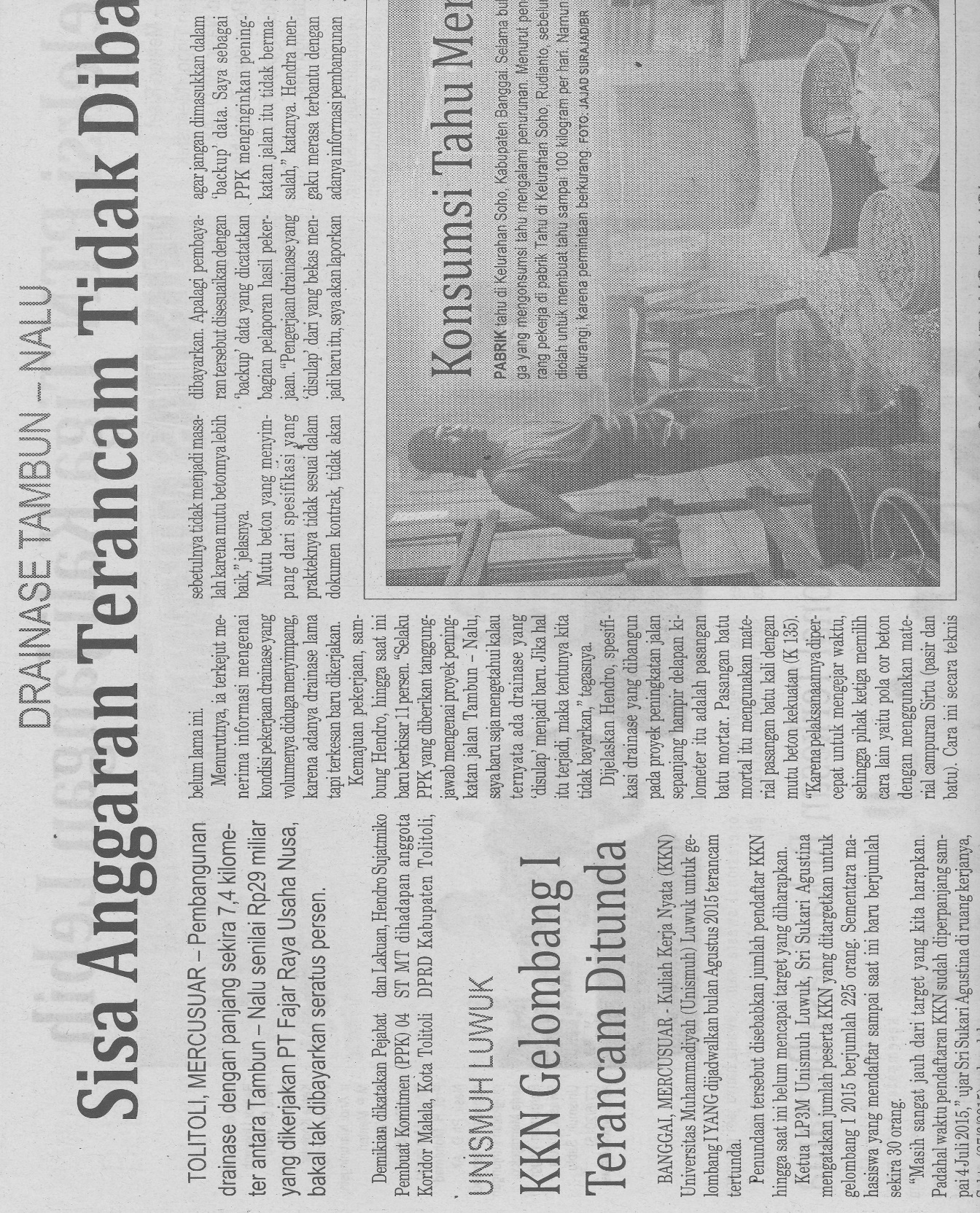 Harian    :Mercusuar KasubaudSulteng IHari, tanggal:Senin, 29 Juni 2015KasubaudSulteng IKeterangan:Sisa Anggaran Terancam Tidak DibayarKasubaudSulteng IEntitas:TolitoliKasubaudSulteng I